NÁRODNÁ RADA SLOVENSKEJ REPUBLIKYIII. volebné obdobieČíslo: 1374/2005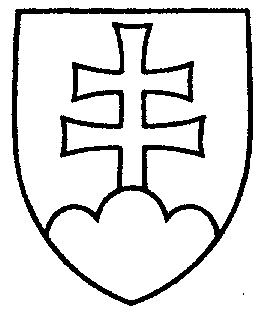 1904UZNESENIENÁRODNEJ RADY SLOVENSKEJ REPUBLIKYz 26. októbra 2005k návrhu skupiny poslancov Národnej rady Slovenskej republiky na vydanie ústavného zákona, ktorým sa mení a dopĺňa Ústava Slovenskej republiky
č. 460/1992 Zb. v znení neskorších predpisov (tlač 1313) – prvé čítanie	Národná rada Slovenskej republiky	po prerokovaní uvedeného návrhu zákona v prvom čítaní	r o z h o d l a, že	podľa § 73 ods. 4 zákona Národnej rady Slovenskej republiky
č. 350/1996 Z. z. o rokovacom poriadku Národnej rady Slovenskej republiky v znení neskorších predpisov	nebude pokračovať v rokovaní o tomto návrhu zákona.     Pavol   H r u š o v s k ý   v. r.predsedaNárodnej rady Slovenskej republikyOverovatelia:Gábor  G á l   v. r.Milan  U r b á n i   v. r.